　　時下ますますご隆盛のこととお慶び申し上げます。平素は格別のご高配を賜り、厚く御礼申し上げますこの度、熊日益城販売センターは、県道熊本高森線４車線化事業に伴い、下記のとおり新店舗にて営業を行うこととなりました。　　つきましては、皆様方に何かとご不便、ご迷惑をおかけいたしますが、従業員一同、より一層のサービス向上に努めてまいりますので、今後ともよろしくお願い申し上げます。熊日益城販売センター　　代表取締役　三ヶ　道範熊本県上益城郡益城町惣領1320-2TEL 096-286-2453 　FAX 096-287-1119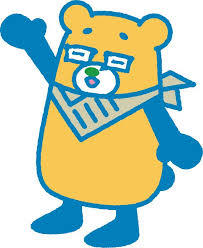 （変更はございません）令和5年　10月16（月）朝刊配達より日曜日・祝日※　御用の際はお電話ください。電話対応はしております。